UJI AKTIVITAS ANTIOKSIDAN EKSTRAK ETANOL DAUN SAWO (Manilkara zapota L.) DENGAN METODERADICAL SCAVANGERSKRIPSIOLEH:WIDYA AULIA RISKI SIREGARNPM. 182114106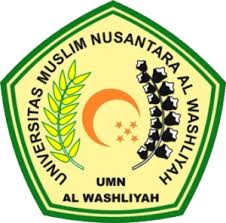 PROGRAM STUDI SARJANA FARMASIFAKULTAS FARMASIUNIVERSITAS MUSLIM NUSANTARA AL-WASHLIYAHMEDAN2020UJI AKTIVITAS ANTIOKSIDAN EKSTRAK ETANOL DAUN SAWO (Manilkara zapota L.) DENGAN METODERADICAL SCAVANGERSKRIPSIDiajukan untuk melengkapi dan memenuhi syarat-syarat untuk memperoleh Gelar Sarjana Farmasi pada Program Studi Sarjana Farmasi Fakultas FarmasiUniversitas Muslim Nusantara Al-WashliyahOLEH:WIDYA AULIA RISKI SIREGARNPM. 182114106PROGRAM STUDI SARJANA FARMASIFAKULTAS FARMASIUNIVERSITAS MUSLIM NUSANTARA AL-WASHLIYAHMEDAN2020